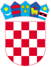 REPUBLIKA HRVATSKAPRAVOBRANITELJICAZA RAVNOPRAVNOST SPOLOVAEv. broj: PRS 05-06/18-143Ur. broj: 13-18-02	Zagreb, 19. prosinca 2018.                                  GospođaŽELJKA KRMPOTIĆZeljka.Krmpotic@24sata.hrPredmet:	Tjednik Express, skrbništvo nad djecom u brakorazvodnim postupcima 		- odgovor, dostavlja sePoštovana,Dana 17.12.2018. zaprimila sam Vaš upit vezano uz odlučivanje o skrbništvu nad djecom u brakorazvodnim postupcima. U nastavku donosim odgovore na Vaša pitanja kako slijedi.1. Zašto je u hrvatskom društvu uvriježeno mišljenje da je briga o djeci ženska stvar, pa sukladno tome i sudske odluke o skrbništvu najčešće idu u smjeru povjeravanja skrbi majci?Kada se govori o navedenom pitanju, svakako treba imati u vidu jednu širu i sveobuhvatnu sliku o položaju žene u obitelji i društvu, uključujući i položaj žena na tržištu rada. Naime činjenica je da upravo žene nose nerazmjerno veći teret oko brige za djecu te brige za nemoćnije članove obitelji.Pravobraniteljica kontinuirano ukazuje na trendove koji pokazuju da je za žene najveća prepreka na tržištu rada upravo dob i majčinstvo. Stoga, da bi se moglo govoriti o ravnopravnosti žena i muškaraca na tržištu rada, neophodno je postići njihovu ravnopravnost i u privatnom životu odnosno privatnim obvezama. U kontekstu navedene problematike napominjem kako sam tijekom 2016. i 2017. godine provodila EU-projekt „Prema stvarnoj ravnopravnosti muškaraca i žena: usklađivanje profesionalnog i obiteljskog života“, a čiji ciljevi su: (1) uklanjanje rodnih stereotipa, nametnutih rodnih uloga i „muških“ i „ženskih“ profesija, (2) usklađivanje privatnog i poslovnog života i za žene i za muškarce te uklanjanje nejednakosti unutar obitelji, (3) edukacija poslodavaca o važnosti senzibiliziranog pristupa majkama, (4) promoviranje aktivne uloge očeva u formativnim godinama razvoja djeteta.   U sklopu navedenog projekta provedeno je i istraživanje „Utjecaj rodne podjele obiteljskih obaveza i kućanskih poslova na profesionalni život zaposlenih žena“ koje raspodjelu obiteljskih obaveza unutar obitelji promatra s naglaskom na usklađivanju obiteljskog i poslovnog života. Navedeno istraživanje pokazalo je kako žene dominantno obavljaju rutinske i svakodnevne poslove te brinu o djeci. Rutinske poslove, koji su klasificirani kao izolirajući, neplaćeni i nemaju nikakvog doticaja sa zadovoljstvom ili dokolicom, žene obavljaju u čak 83 % slučajeva. Analiza je potvrdila kako je briga o djeci ili isključivo ženski ili zajednički posao, ali nikada isključivo muški posao.U kontekstu navedenog, napominjem kako sam i tijekom 2017. i 2018. nešto intenzivnije nastavila ukazivati na činjenicu da očevi ne koriste u dovoljnom broju rodiljne, posebno roditeljske dopuste. Tako sam u svom Izvješću o radu za 2017. godinu konstatirala kako je tijekom 2017. došlo do neznatnog porasta korištenja rodiljnog dopusta od strane očeva s 0,24% u 2016. na 0,31% u 2017., te neznatnog porasta korištenja roditeljskog dopusta od strane očeva s 4,42% na 4,47%.  Situacija je još dodatno nepovoljnija za muškarce kada se zbroje pojedina prava. Tako je u 2017. godini rodiljni i roditeljski dopust koristilo ukupno 110.701 korisnika/ca, od čega je samo 2.217 muškaraca ili 2% muškaraca koristilo ukupno rodiljni i roditeljski dopust.Vezano uz gore navedene statističke podatke HZZO-a, Pravobraniteljica smatra da su ti podaci poražavajući i da traže šire razmatranje u svjetlu još uvijek duboko ukorijenjenog društvenog stereotipa prema kojem je glavna odgovornost za brigu o djeci na ženama koje zbog toga nerijetko žrtvuju svoje profesionalne ambicije i karijere. Jedan od glavnih uzroka tog problema je neodgovarajuća politika u području ravnoteže između poslovnog i privatnog života. Navedeno posljedično utječe na poimanje brige o djeci kao isključivo ženskoj stvari. Nažalost, i pojedini drugi negativni trendovi u društvu se često percipiraju kao ženska pitanja, posebice kada se radi o nasilju u obitelji koje već dulje vrijeme svakako ne predstavlja privatni problem pojedinca već društva u cjelini, sa kojim se svi trebamo suočiti.2. Primjećuju li se pomaci prema tome da se i oca shvaća kao osobu doraslu zadatku skrbnika?Svakako da postoje određeni pomaci koji ukazuju na veći angažman očeva/muškaraca u brizi za djecu. Prije svega, sam zakonski okvir je uređen na način da su otac i majka u potpunosti izjednačeni po pitanju roditeljske skrbi. Tako Zakon o ravnopravnosti spolova, koji je organski zakon, zabranjuje diskriminaciju na temelju bračnog i obiteljskog statusa (čl.6.st.2.). Istim zakonom je u čl.13.st.1. zabranjena diskriminacija na području zapošljavanja i rada u javnom i privatnom sektoru, uključujući državna tijela, u odnosu na usklađivanje profesionalnog i privatnog života te u odnosu na trudnoću, porod, roditeljstvo i sve oblike skrbništva.Također, i Obiteljski zakon kao jedno od temeljnih načela u čl.3. propisuje načelo ravnopravnosti žene i muškarca prema kojem žena i muškarac imaju međusobno jednaka prava i dužnosti u svim obiteljsko-pravnim odnosima, a posebno u odnosu na roditeljsku skrb. Sukladno čl.104.st.1. Obiteljskog zakona, roditelji imaju pravo i dužnost ravnopravno, zajednički i sporazumno ostvarivati roditeljsku skrb. Zakon o rodiljnim i roditeljskim potporama ide u smjeru aktivnog poticanja i uključivanja očeva u skrb o djeci obzirom da je navedenim zakonom propisano kako svaki roditelj raspolaže sa četiri mjeseca roditeljskog dopusta od kojih su dva prenosiva, a dva neprenosiva.Iako, dakle, zakonski okvir postoji, ipak je potrebno sustavno promicati prava očeva vezano uz roditeljsku skrb, a na što najbolje ukazuju statistički podaci Hrvatskog zavoda za zdravstveno osiguranje o jako malom broju očeva koji koriste rodiljni i roditeljski dopust (podaci su navedenu u odgovoru na pitanje br.1.). Također, i podaci Državnog zavoda za statistiku ukazuju kako su 2010. godine u 10,5 % slučajeva djeca nakon razvoda braka dodijeljena ocu, a 2015. godine taj udio iznosio je 10,9 % dok je u 2016. godini iznosio 10,1 %. Kada govorimo o djeci koja su nakon razvoda braka bila dodijeljena majci i ocu, njihov udio je u 2010. godini bio 3,7 %, u 2015. godini 5,4 %, a u 2016. godini 5,9% (podaci Državnog zavoda za statistiku).Upravo imajući u vidu gore navedene podatke, Pravobraniteljica u svom radu pridaje veliki značaj pritužbama koje se odnose na ravnopravno roditeljstvo te se kontinuirano bavi problematikom spolne diskriminacije očeva i majki na području roditeljske skrbi dajući pritom podršku aktivnom uključivanju očeva u brigu i skrb o djeci.3. Zašto su ljudi načelno nezadovoljni i smatraju da je riječ o postupcima koji traju predugo?Iskustvo Pravobraniteljice koje se temelji na zaprimljenim pritužbama građana/ki ukazuje na postojanje određenog manjeg broja konfliktnih razvoda u kojima roditelji niti na koji način, unatoč višestrukim intervencijama nadležnih institucija (centara za socijalnu skrb, Ministarstva unutarnjih poslova) ne mogu postići dogovor. U takvim se slučajevima često provode multidisciplinarna vještačenja koja iziskuju određeno vrijeme, ali i dodatna financijska sredstva (kao i angažiranje odvjetnika/ica).  Navedeno svakako na određeni način doprinosi dugotrajnosti sudskih postupaka koji se odnose na roditeljsku skrb te izaziva nezadovoljstvo građana/ki.Međutim Pravobraniteljica ističe da treba imati u vidu činjenicu da se roditelji u najvećem broju slučajeva ipak uspijevaju dogovoriti o tome s kojim će roditeljem dijete nastaviti živjeti nakon razvoda braka, odnosno nakon prestanka obiteljske zajednice roditelja. To potvrđuju i dva istraživanja koja je provela institucija Pravobraniteljice u 2013. godini. Prvo istraživanje je bilo o stručnim mišljenjima i prijedlozima centara za socijalnu skrb vezano uz odluku s kojim će roditeljem dijete nastaviti živjeti, a drugo se odnosilo na ravnopravnost spolova u području roditeljske skrbi koje je uključilo i analizu sudskih odluka vezano uz navedenu problematiku. Iz rezultata istraživanja vidljivo je kako je tzv. „konfliktnih predmeta“ u analiziranom uzorku (uzorak je bio 151 predmet) bilo svega 4.4. Koliko u prosjeku na godinu Vaš ured zaprimi pritužbi vezanih uz tu tematiku?U posljednjih pet godina Pravobraniteljica je, vezano uz područje roditeljske skrbi, zaprimila slijedeći broj pritužbi: 2014. zaprimljene su 82 pritužbe, 2015. zaprimljeno je 76 pritužbi, 2016. zaprimljeno je 66 pritužbi, a 2017. zaprimljeno je 79 pritužbi. Tijekom 2018., zaključno sa današnjim danom, Pravobraniteljica je zaprimila 55 pritužbi iz navedenog područja.5. Koliko Vam se javljaju očevi, a koliko majke?Pravobraniteljica ukazuje kako pritužbe iz područja roditeljske skrbi kontinuirano, iz godine u godinu, u najvećem broju slučajeva podnose muškarci. Tako su, tijekom 2017., pritužbe koje su podnosili muškarci vezano uz roditeljsku skrb činile udio od 60,76% u ukupnom broju pritužbi iz tog područja, a što je porast u odnosu na 2016., kada je taj udio iznosio 56,05%. I tijekom prijašnjih godina muškarci su se u značajnijem broju prituživali vezano uz roditeljsku skrb (59,21% u 2015. i 52,4% u 2014.).  6. Koje su najčešće pritužbe s kojima Vam se obraćaju? Kao što sam spomenula, pritužbe iz područja roditeljske skrbi u značajnom broju slučajeva iz godine u godinu podnose očevi/muškarci. Naime očevi se pritužuju na spolne stereotipe stručnih djelatnika/ica centara za socijalnu skrb vezano uz roditeljsku skrb i nasilje u obitelji, a posebice vezano uz stereotipe prema kojima se majke automatski smatraju boljim skrbnicama za djecu. Pored navedenog, očevi su se prituživali i na njihov nejednak (u odnosu na majke nepovoljniji) tretman u postupcima u kojima se odlučivalo o pitanjima iz područja roditeljske skrbi i nasilja u obitelji, a koji tretman je (prema njihovom stavu) uvjetovan isključivo njihovim spolom. Pojedine pritužbe odnosile su se i na poteškoće očeva prilikom ostvarivanja osobnih odnosa s djetetom s kojim ne stanuju, ali i na ne pružanje odgovarajuće zaštite od nasilja u obitelji, odnosno na pasivnost centara za socijalnu skrb po navedenim pitanjima. Za razliku od očeva, pritužbe majki iz ovog područja često su bile vezane prvenstveno uz lošiju životnu situaciju uvjetovanu obiteljskim nasiljem kojem su one bile izložene, a za koje nasilje, prema njihovom mišljenju, stručni djelatnici/ice centara za socijalnu skrb nisu u dovoljnoj mjeri bili senzibilizirani. Imajući u vidu sadržaje pritužbi iz ovog područja, Pravobraniteljica uočava kako se one i dalje bitno ne razlikuju iz godine u godinu. Stoga Pravobraniteljica ukazuje na to da ova problematika i dalje zaslužuje pro-aktivan pristup, a koji ona primjenjuje u svom radu.U pojedinim slučajevima roditelji (očevi i majke) se pritužuju i na sudove smatrajući da su isti pristrani u postupcima vezanim uz roditeljsku skrb. Međutim Pravobraniteljica niti na koji način nije ovlaštena miješati se u rad sudova niti utjecati na njihove odluke obzirom da su sudovi neovisni u svom radu. Također, Pravobraniteljica ukazuje da se sudske odluke o roditeljskoj skrbi mogu mijenjati uslijed promijenjenih okolnosti, a što je izričito propisano u čl.113. Obiteljskog zakona. Pravobraniteljica također ukazuje i na to da ona ne može procjenjivati roditeljske kompetencije niti odlučivati o načinima održavanja osobnih odnosa odvojenog roditelja s djetetom. Stoga se u takvim slučajevima ne radi o povredi načela ravnopravnosti spolova iz nadležnosti Pravobraniteljice.7. Što pravobraniteljica može poduzeti da se situacija promjeni ili da netko reagira na pritužbe ljudi koji Vam se javljaju?Po zaprimljenim pritužbama Pravobraniteljica provodi ispitne postupke u sklopu kojih od prituženih tijela (odnosno centara za socijalnu skrb) zatraži izvješće i dokumentaciju. Prilikom provođenja ispitnih postupaka, Pravobraniteljica se prvenstveno fokusira na to jesu li nadležni centri za socijalnu skrb na bilo koji način povrijedili načelo ravnopravnosti spolova kao ustavno i zakonsko načelo, odnosno je li njihovo postupanje na bilo koji način uvjetovano spolnim stereotipima (prvenstveno vezanim uz brigu o djeci i nasilje u obitelji) koji bi predstavljali diskriminaciju na području roditeljske skrbi. Pritom Pravobraniteljica uočava kako je određen broj pritužbi iz ovog područja vezan i uz nasilje u obitelji koje je, prema navodima i stavovima pritužitelja/ica, dodatno produbilo njihov ionako nepovoljniji položaj vezano uz roditeljsku skrb.Nakon provedenih ispitnih postupaka, u okviru kojih se pribavljaju izvješće i dokumentacija, Pravobraniteljica zauzima svoj stav o povredi načela ravnopravnosti spolova te, u slučaju uočenih propusta, upućuje centrima za socijalnu skrb upozorenja, prijedloge i/ili preporuke. Istodobno Pravobraniteljica traži i povratnu informaciju o mjerama i radnjama poduzetim u skladu s upućenim upozorenjem, prijedlogom ili preporukom. U slučaju ignoriranja upućenih dopisa, odnosno nedostavljanja izvješća, dokumentacije ili obavijesti o poduzetim mjerama i radnjama, Pravobraniteljica je ovlaštena tražiti provođenje nadzora od tijela koje obavlja nadzor nad radom centara za socijalnu skrb (odnosno od Ministarstva za demografiju, obitelj, mlade i socijalnu politiku). O svemu navedenom Pravobraniteljica izvještava Hrvatski sabor kroz svoja redovita godišnja izvješća o radu. Analizirajući pritužbe iz ovog područja Pravobraniteljica je nakon provedenih ispitnih postupaka uočila kako u osjetnom broju slučajeva pritužbe nisu osnovane te da se ne radi o spolnoj diskriminaciji, već o nekim drugim pitanjima kao što su nerazriješeni partnerski odnosi roditelja, sumnja na roditeljsku manipulaciju djetetom, pitanja koja se odnose na najbolji interes djeteta, nezadovoljstvo sudskim postupcima i odlukama te slično. U takvim slučajevima Pravobraniteljica ne može ustanoviti da bi postupanja nadležnih centara, kao niti njegovih stručnih djelatnika/ica, na bilo koji način bila uvjetovana spolom pritužitelja/ice s obzirom na to da su centri na jednak način tretirali oboje roditelja vezano uz roditeljsku skrb.8. Uspoređujući Hrvatsku i svijet, gdje je Hrvatska po pitanju ravnopravnosti spolova u brakorazvodnim parnicama u koje su uključena djeca?Pravobraniteljica za ravnopravnost spolova nažalost ne posjeduje službene statističke podatke o broju očeva i majki kojima su djeca nakon razvoda braka dodijeljena u pojedinim drugim državama (kao što navedene podatke za Hrvatsku objavljuje Državni zavod za statistiku – podaci navedeni u odgovoru na pitanje br.2.).Međutim opće je poznato kako skandinavske zemlje po tom pitanju prednjače i predstavljaju primjer dobre prakse, posebice vezano uz aktivno korištenje roditeljskih dopusta od strane očeva.S poštovanjem, 					     PRAVOBRANITELJICAZA RAVNOPRAVNOST SPOLOVAVišnja Ljubičić, dipl. iur.Dostaviti:   - Naslovu - arhivi                                                 Preobraženska 4/I	              tel ++385 (0)1 48 48 100                                  fax: ++385 (0)1 48 44 60010 000 Zagreb  	                   ++385 (0)1 48 28 033	                         e-mail: ravnopravnost@prs.hrHrvatska			                                                                        www.prs.hr